	Рассмотрев протест прокурора Аликовского района от 11.12.2019 № 03-01-2019 на решение Собрания депутатов Питишевского сельского поселения Аликовского района Чувашской Республики от 14.03.2017 №66 Собрание депутатов Питишевского сельского поселения  Аликовского района Чувашской Республики р е ш и л о:1. Удовлетворить протест прокурора Аликовского района от 11.12.2019 № 03-01-2019 на решение Собрания депутатов Питишевского сельского поселения Аликовского района Чувашской Республики от 14.03.2017 №66.3. Рекомендовать администрации Питишевского сельского поселения к очередному заседанию Собрания депутатов Питишевского сельского поселения представить на рассмотрение и утверждение проект решения Собрания депутатов Питишевского сельского поселения Аликовского района по внесению изменений в  Правила землепользования и застройки Питишевского сельского поселения Аликовского района, утвержденных решением Собрания депутатов Питишевского сельского поселения Аликовского района Чувашской Республики от 14.03.2017 №66.4. Направить настоящее решение прокурору Аликовского района.Председатель Собрания депутатовПитишевского сельского поселения                                                       А. Г. ФирсоваГлава Питишевскогосельского поселения                                                                                  А. Ю. Гаврилова          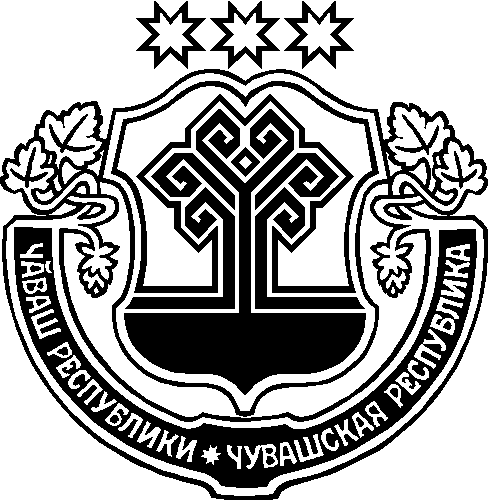 О рассмотрении протеста прокурора Аликовского района от 11.12.2019 № 03-01-2019 на решение Собрания депутатов Питишевского сельского поселения Аликовского района Чувашской Республики от 14.03.2017 №66